Atención Usuario del Servicio de Bus Interno: Las salidas desde la Facultad de Educación identificadas con el color verde realizarán el recorrido hasta la Facultad de Odontología, las salidas sin marca finalizarán el recorrido en la Ciudad de la Investigación en el Edificio de Parqueos - Facultad de Ciencias Sociales.Las paradas según el destino son: Puede seguir el recorrido del bus interno en el siguiente enlace www.bus.ucr.ac.cr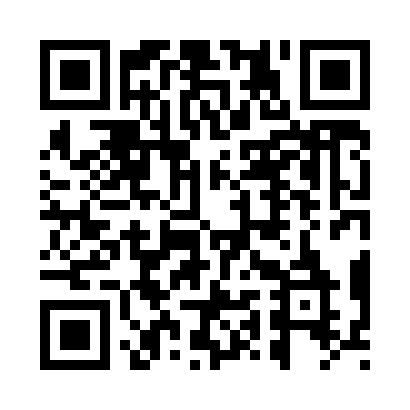 HORARIO AUTOBÚS INTERNO I CICLO – 2019 SEDE RODRIGO FACIO -  ÚLTIMA ACTUALIZACIÓN: 7 DE MAYO 2019HORARIO AUTOBÚS INTERNO I CICLO – 2019 SEDE RODRIGO FACIO -  ÚLTIMA ACTUALIZACIÓN: 7 DE MAYO 2019HORARIO AUTOBÚS INTERNO I CICLO – 2019 SEDE RODRIGO FACIO -  ÚLTIMA ACTUALIZACIÓN: 7 DE MAYO 2019HORARIO AUTOBÚS INTERNO I CICLO – 2019 SEDE RODRIGO FACIO -  ÚLTIMA ACTUALIZACIÓN: 7 DE MAYO 2019HORARIO AUTOBÚS INTERNO I CICLO – 2019 SEDE RODRIGO FACIO -  ÚLTIMA ACTUALIZACIÓN: 7 DE MAYO 2019HORARIO AUTOBÚS INTERNO I CICLO – 2019 SEDE RODRIGO FACIO -  ÚLTIMA ACTUALIZACIÓN: 7 DE MAYO 2019RUTA:CIUDAD UNIVERSITARIA RODRIGO FACIO – CIUDAD INVESTIGACIÓN – INSTALACIONES DEPORTIVASRUTA:CIUDAD UNIVERSITARIA RODRIGO FACIO – CIUDAD INVESTIGACIÓN – INSTALACIONES DEPORTIVASRUTA:CIUDAD UNIVERSITARIA RODRIGO FACIO – CIUDAD INVESTIGACIÓN – INSTALACIONES DEPORTIVASRUTA:CIUDAD UNIVERSITARIA RODRIGO FACIO – CIUDAD INVESTIGACIÓN – INSTALACIONES DEPORTIVASRUTA:CIUDAD UNIVERSITARIA RODRIGO FACIO – CIUDAD INVESTIGACIÓN – INSTALACIONES DEPORTIVASRUTA:CIUDAD UNIVERSITARIA RODRIGO FACIO – CIUDAD INVESTIGACIÓN – INSTALACIONES DEPORTIVASFACULTAD DE EDUCACIÓNFACULTAD DE EDUCACIÓNFACULTAD DE CIENCIAS SOCIALESFACULTAD DE CIENCIAS SOCIALESFACULTAD DE ODONTOLOGÍAFACULTAD DE ODONTOLOGÍASALIDASALIDASALIDASALIDASALIDASALIDA06:2013:3006:2513:3006:15  20:4006:2513:3506:3513:4506:2521:10 – Eduf06:3513:4506:4513:5006:3521:25 - Eduf06:4513:5507:0013:5506:5021:30 - Eduf06:5514:0007:0514:1006:5507:1014:0507:1514:1507:0507:2014:2007:2514:2507:1507:3014:2507:3514:3007:2507:4014:3507:5014:4007:4007:4514:4008:0014:4507:5008:0014:5008:0514:5508:0008:1014:5508:1015:0008:3008:3015:0508:3515:1509:0008:4015:3008:4015:2009:2008:4515:4008:5015:4509:3008:5515:5009:0515:5010:0009:0015:5509:1016:0010:1509:1516:0009:2016:1510:3009:2516:1009:3016:2011:0009:3016:2509:3516:3011:1009:4016:3009:4016:3511:3009:4516:4009:5016:4012:0009:5516:4510:0516:5012:1010:0016:5510:1017:0512:2010:1517:0010:2017:1012:5010:2517:1510:2517:2513:1010:3017:2510:3517:3013:2010:4017:3510:4017:3513:4010:4517:4010:5017:4014:0010:5517:5011:0518:0014:2011:0017:5511:1018:1014:3011:1518:1011:1518:1514:5011:2018:2011:2018:2015:1011:2518:2511:3518:3015:3511:3518:3511:4018:3516:0511:4518:4011:4518:5016:2011:5018:4512:0519:0016:3011:5519:0012:1019:1517:0012:1519:0512:1519:2517:2012:2019:2512:2019:4517:2512:2519:3512:2520:0018:0012:3019:5512:3020:0518:1012:3520:1012:3520:3018:2012:4020:1512:4520:5018:5012:4520:4512:5521:1519:0512:5521:0013:0021:3019:1513:0521:3013:1521:3519:3513:1521:4013:2021:5019:5513:2521:5013:2520:20Fac. Edu. - Fac. Cien. Soc. - Fac. Odont.Fac. Odont. - Fac. Edu.Fac. Cien. Soc. - Fac. Edu.Facultad de EducaciónAntigua Facultad de Ingeniería Antigua Facultad de OdontologíaFacultad de MicrobiologíaLanammeFacultad de IngenieríaEscuela de NutriciónEdificio Integral de ParqueosFacultad de Ciencias SocialesAcceso Este Instalaciones DeportivasEstadio EcológicoFacultad de OdontologíaFacultad de OdontologíaGimnasiosFacultad de Ciencias SocialesEscuela de NutriciónEdificio Integral de ParqueosFacultad de IngenieríaCTT – LanammeFacultad de EducaciónFacultad de Ciencias SocialesFacultad de IngenieríaCTT – LanammeFacultad de Educación